                                                                                             Obec Trnovec nad Váhom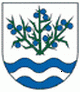 Materiál č. 8 na 25. zasadnutie Obecného zastupiteľstva v Trnovci nad Váhom dňa 19.06.2017K bodu programu 9:„ Štatút Obecnej knižnice v Trnovci nad Váhom + Knižničný a výpožičný poriadok- návrh“1. Dôvodová správaPredkladá: Ing. Július Rábek, starosta obceDôvodová správa k materiálu č. 8 na 25. zasadnutie OZ v Trnovci nad Váhom Predmetom predkladaného materiálu je návrh nového znenia Štatútu Obecnej knižnice v Trnovci nad Váhom. Tento návrh je vypracovaný na základe vzorového štatútu, ktorý odporučila pre knižnice Slovenská národná knižnica v Martine, pričom zohľadňuje zákon o knižniciach č. 126/2015 Z. z. Pôvodný štatút knižnice bol schválený v roku 2006. Návrh knižničného a výpožičného poriadku je vypracovaný v súlade s § 16 ods. 10 zákona č. 126/2015 Z. z. zákona o knižniciach. Keďže výpožičný poriadok schválený v roku 2010 už nevyhovoval dnešným podmienkam v oblasti poskytovania knižnično-informačných služieb a nezodpovedá požiadavkám a meniacim sa podmienkam v oblasti knihovníctva, je potrebná jeho zmena a aktualizácia. Zmena sa týka najmä prevádzkových hodín knižnice, ktoré boli v pôvodnom výpožičnom poriadku upravené inak. Ďalej na návrh metodičiek Krajskej knižnice Karola Kmeťku v Nitre je zvýšený členský poplatok – v súčasnosti je poplatok na kalendárny rok pre dieťa do 15 rokov 0,20 Eur a pre dospelého 0,50 Eur, čo metodičky pokladajú za mimoriadne nízky poplatok. Navrhli zjednotiť tento poplatok na 1,- Euro, túto výšku sme preto navrhli pre dospelých, pre deti do 15 rokov sa výška poplatku navrhuje 0,50 Eur. Zvýšenie členského by sa mohlo uplatniť v praxi od 1. 7. 2017.